Big Questions Prayer Space 19.3.19Children visited the prayer space throughout the day in small groups to have the opportunity to think about a big question they would like to ask God, and a question they have about life and the world.  Foundation Governors were there to try and help to answer some of their questions from a Christian perspective.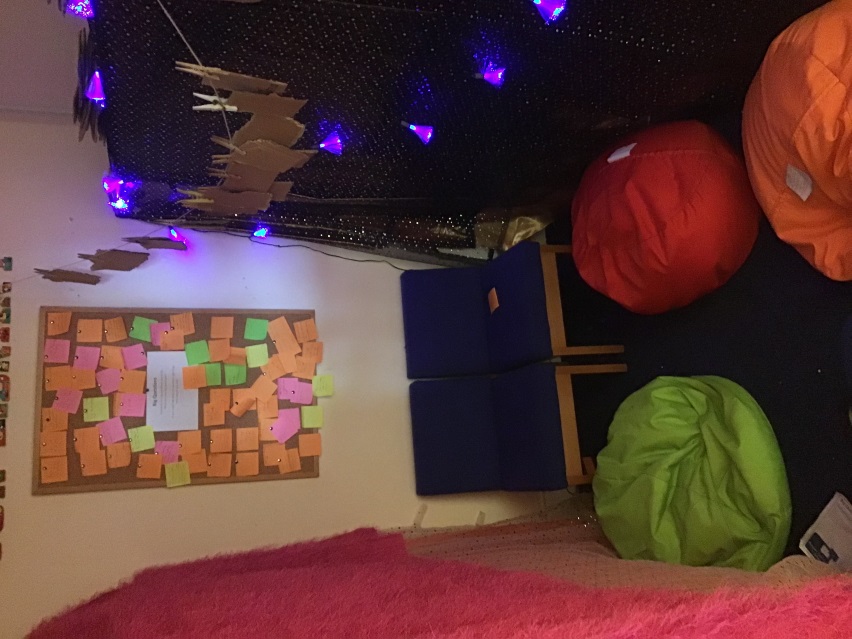 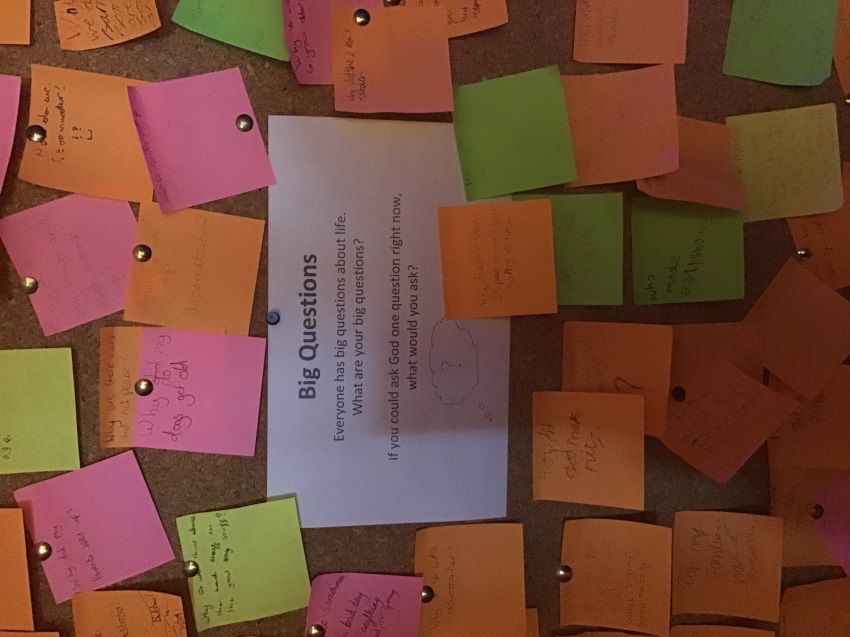 